  Questionnaire préalable d’assurance │ Clientèle Privée by Hiscox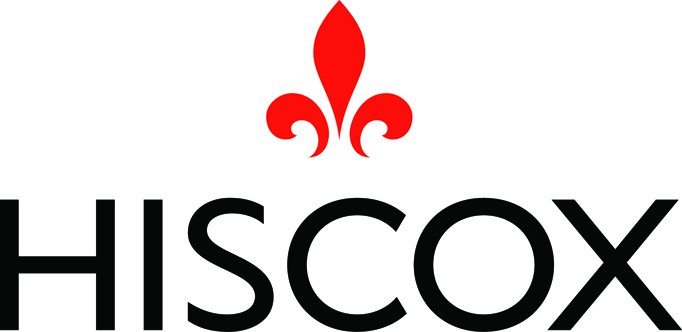 Ce document, faisant partie intégrante du contrat d’assurance, doit être entièrementcomplété et signé avant la prise d’effet des garanties.COURTIER	Courtier :  M./ Mme : DEMANDE D’ASSURANCE	Date d'effet souhaitée :  / /  Nouvelle acquisition /  sinon, assureur actuel :  Montant de la dernière prime : €ASSURÉNom, prénom de l’assuré : Si personne morale (SCI, SARL etc.), raison sociale : Nom du représentant légal de la personne morale (si différent de l’assuré) : Profession :  Situation de famille :  Date de naissance :  / / Adresse de correspondance : Adresse du risque (si différente) : DESCRIPTION DE LA DEMEUREVous êtes :  propriétaire |   copropriétaire |  locataire │  usufruitier │  nu-propriétaire    propriétaire indivis Vous êtes :  occupant  |   non occupant			   Résidence :   principale |   secondaireAPPARTEMENT - Superficie :  m²  |  des dépendances habitables (chambres de service, studios...) : m²des caves :  m²  │ des terrasses :  m² │ des autres dépendances non habitables (box, garage...) : m² Situation : étage  sur   │   sous terrasses  │   sous chambres OUMAISON - La demeure est :  une maison │  un hôtel particulier │  un château │  un chalet  │  autres : Les bâtiments sont :  en pierre │  en bois │  en parpaing │  avec toit de chaume Superficies développées : (du bâtiment principal, y compris dépendances contiguës, caves et combles) : m²	des dépendances habitables1 (logement de gardien, maison d’amis...) : m²	des dépendances non habitables (pool house, garage...) :  m² │Superficie du terrain : haSi autre adresse, précisez :  Etat général :  excellent │  bon │  moyen │  à rénover  │ Année de construction : Embellissements (peintures, parquets, plafonds, fenêtres, portes, éléments fixes de cuisines et de salles de bain) │ Montant : €Travaux en cours ou prévus :  oui   non │ Durée et nature : La demeure est classée MH ou inscrite à l'ISMH :  oui   non  │Si oui, précisez : La demeure est située dans un environnement aggravant (zone inondable, surplomb d'une falaise, Plan de Prévention des Risques Naturels en cours ou à l'étude…) : oui  non  │Si oui, précisez : La demeure est louée ou mise à disposition (en partie, totalement, à l’année, ponctuellement)  :  oui    non Si oui, précisez : la fréquence des locations : € │ La durée :  │Le montant du loyer : €   Utilisation professionnelle :  oui   non │ Si oui, précisez : Utilisation agricole :  oui   non Ouverture au public :  oui  non │ Chambres - Tables d’hôtes :  oui   non │ Nombre de chambres : 		    Autres (séminaires, feux d’artifices...) :  autres (séminaires, feux d’artifices…)CONTENU, OBJETS D’ART ET DE COLLECTION, OBJETS PRÉCIEUX……………………………………………………….……..…(B) CONTENU MOBILIER (meubles et objets courants, appareils électriques, fonds de maison : €	                                                        Dont effets personnels : € (C) OBJETS D'ART ET DE COLLECTION : montant total : € 	valeur unitaire maximum : € Dont en valeur déclarée   Tableaux 	montant total : €   	     valeur unitaire maximum : €   Mobilier                                                       montant total : €		valeur unitaire maximum : €   Objets fragiles 	montant total : €    		valeur unitaire maximum : €   Argenterie 	montant total : €    		valeur unitaire maximum : €   Autres (vin, armes, etc.) :      		montant total : €         valeur unitaire maximum : €              Dont en valeur agréée, selon factures, expertises ou inventaire joint. (D) OBJETS PRÉCIEUX :                             montant total :  €    valeur unitaire maximum :  €(bijoux, montres, pierres précieuses ou semi-précieuses, objets en métaux précieux – platine, or, vermeil, argent massif ou orfèvrerie)    Dont en valeur déclarée   En coffre de banque                                    montant total :  €       valeur unitaire maximum : €   En coffre dans la demeure assurée	montant total :  €       valeur unitaire maximum : €   Dans la demeure assurée	montant total :  €       valeur unitaire maximum : €   Monde entier	montant total :  €       valeur unitaire maximum : €  Dont en valeur agréée, selon expertise ou inventaire joint,   En coffre de banque                                    montant total :  €       valeur unitaire maximum : €   En coffre dans la demeure assurée	montant total :  €       valeur unitaire maximum : €   Dans la demeure assurée	montant total :  €       valeur unitaire maximum : €   Monde entier	montant total :  €       valeur unitaire maximum : € Le montant des garanties souhaité correspond à la totalité des existants :  oui   nonSinon, sur quels postes :  contenu │  objets d’art et de collection  │  objets précieux 	Autre contrat garantissant vos objets d’art :  oui   non │vos objets précieux : 	 oui   nonFranchise standard 1 000 € ou je choisis de bénéficier d’une réduction de prime moyennant l’application d’une franchise de : 2 000 €  │   3 500 €  │    7 500 €   │  10 000 €  │  montant supérieur : € PROTECTION - PRÉVENTIONLa demeure est : gardiennée en permanence (24h/24 et 7j/7) :  oui   non partiellement gardiennée │ plages horaires :   │ fréquence :  aucun gardiennageSystème de détection vol :  oui   non relié à :  télésurveillance|   tiers │  n° de tél personnel avec :  contrat d’entretien annuel ou télémaintenance Les portes d’accès les plus faibles sont :  blindées │  pleines │  munies de serrures multipoints │  munies de cornières anti-pincesLes ouvertures accessibles (à moins de 2,50 m du sol) sont munies de volets, persiennes, barreaux ou vitrages anti-effraction :   oui  non | Si non, précisez : Coffre-fort :  oui  non │ Nombre :  │Classe :  │  scellé(s) │  protégé(s) par contacteurs / détecteurs volumétriques Système de détection incendie :  oui   non │  relié à télésurveillance │ avec :  contrat d’entretien annuel télémaintenance Paratonnerre :  oui  non  │Parafoudre  oui  non  Autres moyens de protection : SINISTRALITÉAu cours des 5 dernières années, vous avez subi un ou des sinistres à cette adresse : 	oui  non   │ Si oui, précisez : Vous avez subi un ou plusieurs sinistres vol à d’autres adresses :  oui   non │Si oui, précisez pour chacun d’eux la date, la nature, et le coût : Le contrat d'assurance garantissant les biens assurés a été résilié par un autre assureur au cours des 5 dernières années : oui   non │Si oui, précisez le motif de la résiliation : DÉCLARATION ET SIGNATURESJe, soussigné(e)	 déclare qu’à ma connaissance, tous les renseignements donnés, que le questionnaire ait été rempli de ma main ou de celle de mon mandataire, sont exacts. Je reconnais être informé(e) de l’obligation de sincérité des réponses au présent questionnaire et des conséquences qui résulteraient d’une omission ou d’une fausse déclaration, à savoir la nullité du contrat (Article L 113-8 du Code des Assurances) ou la réduction des indemnités (Article L 113-9 du Code des Assurances). En signant cette déclaration, je ne suis pas tenu(e) d’accepter les termes de la proposition d’assurance faite par les assureurs, mais dans le cas où un contrat serait accepté, les déclarations faites dans ce questionnaire feront partie intégrante du contrat et lui serviront de base. Votre signature est obligatoire pour valider le projet.Fait à      le  / /                        Signature  DateNature (Vol, dégât des eaux, Catastrophe Naturelle, etc.)CoûtCauses réparées € oui   non € oui   non € oui   non